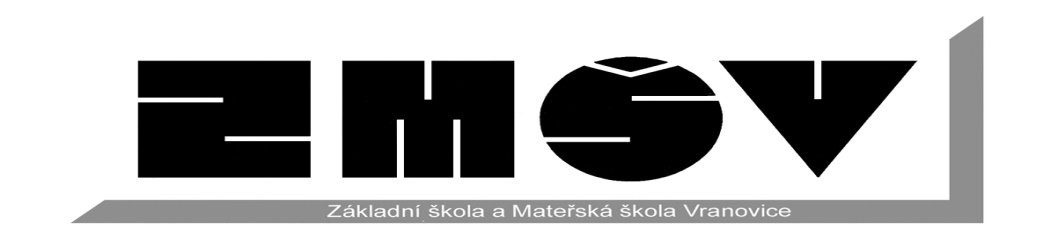 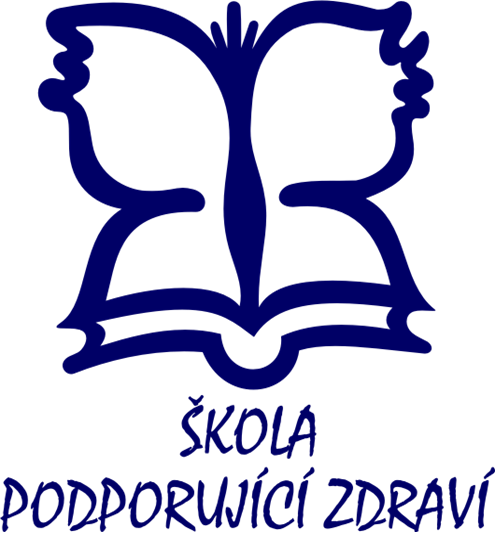 Základní údaje o škole						                					  
Přehled oborů vzdělání						       						  Rámcový popis personálního zabezpečení činnosti školy	     			 			              
Zápis k povinné školní docházce, přijímací řízení na střední školy					                       Výsledky vzdělávání žáků	Poradenské služby ve škole, prevence rizikového chování   						           Vyhodnocení plánu EVVODalší vzdělávání pedagogických pracovníků		      				 		            
Aktivity a prezentace školy na veřejnosti			      						            Výsledky inspekční činnosti provedené ČŠI			       						            Autoevaluace školy													Zpráva o hospodaření školy v r. 2016				       						
Zapojení školy do rozvojových a mezinárodních programů   						            
Spolupráce s odborovými organizacemi a dalšími partnery při plnění úkolů ve vzdělávání	                       Zhodnocení a závěr													1. Název školy: Základní škola a Mateřská škola Vranovice, příspěvková organizaceMasarykova 178Vranovice 691 25telefon, fax: 519 433 110E-mail: skola@skolavranovice.czInternetová stránky školy: www.skolavranovice.czIČ 687299282. Zřizovatel školy   Obec Vranovice Školní 1 691 25 Vranovice IČO 283 720 
3. Datum zařazení do sítě škol1. 1. 2005 – Rozhodnutí o zařazení  4. Vedení školyŘeditelka školy:  Mgr. Hana Pokorná
Zástupkyně ředitelky:  Mgr. Blanka Beňušová

Výchovná poradkyně:  Mgr. Zdeňka ŘíhovskáVedoucí učitelka MŠ: Monika Galbavá, DiSVedoucí vychovatelka ŠD: Dagmar Kneblová5. Školská radaRada školy pokračuje po volbách do ŠR a ustavující schůzi ze dne 15.8.2016 podle § 167 zákona č. 561/2004 Sb. v novém složení.Členové rady školy:za zřizovatele Ing. Jan Helikar; Mgr. Iva Rapcová, Jana Hladkáza pedagogický sbor Mgr. Blanka Beňušová, Mgr. Romana Nečasová, Mgr.Yveta Láskováza rodiče Erika Suchánková; Petra Čeledová, od 2.6.2017 Štěpánka HorkáDalší řádné volby proběhnou v červnu roku 2019.Školská rada velice úzce spolupracuje s ředitelkou školy při řešení všech provozních problémů a koncepčních otázek týkajících se školy a jejího rozvoje.
6. Charakteristika školy - specializace, rozšířená výuka, zaměření:Základní škola Vranovice je školou plně organizovanou. Školu tvoří tyto části:budova ZŠ Masarykova 178, kde pracuje 2.stupeň, 3., 4. a 5. třída a 3.oddělení školní družinybudova ZŠ U Floriánka 57, kde pracuje 1.a 2.třída, 1. a 2.oddělení školní družiny a přípravná třídabudova MŠ Školní 323, kde pracují třídy Koťátek, Kuřátek a Káčátekbudova MŠ Školní 414, kde pracuje třída ŽabičekŠkola není nijak specializovaná, ale zaměřuje se na:práci se žáky se specifickými vzdělávacími potřebami  práci se žáky s poruchami řeči, a to od MŠ, formou individuální logopedické péče(v ZŠ zavedeno jako nepovinný předmět)-     výuku cizího jazyka, a to od MŠ, v ZŠ již od 1.třídy-     zájmové vzdělávání - velké množství zájmových kroužků a volnočasových aktivit -     budoucí profilaci žáků, a to formou volitelných předmětů na 2.stupni ZŠ a projektů, do kterých se škola zapojuje1. Druhy a typy škol a školských zařízení, které škola sdružuje:Základní škola ( 2. stupeň)Mateřská školaŠkolní družinaŠkolní klub2. Školní vzdělávací program3. Mateřská škola – součást základní školyŠkolní vzdělávací program MŠ : „OBJEVUJEME SVĚT PRO ZDRAVÝ ŽIVOT“, č.j.382/20134. Školní družina - součást základní školy
Školní vzdělávací program ŠD je přílohou ŠVP ZŠ5. Školní klub – součást školyŠkolní vzdělávací program ŠK je přílohou ŠVP ZŠ4. Celková kapacita školy a jejích součástí1. Základní škola:  380  žáků  (naplněnost 65%)2. Školní družina:  81  žáků  (naplněnost 90 %)3. Mateřská škola: 72 žáků (naplněnost 100 %)4. Školní klub: 68 žáků (naplněnost 23,44%)1. Personální obsazení  1. stupeň2 . stupeňMŠŠkolní družina  Školní klub a jiné volnočasové aktivity2. Údaje o pracovnících školy  (fyzický počet /přepočtený počet)  1. Odborná kvalifikace dle zákona č. 563/2004 Sb.   2. Počet absolventů s odbornou kvalifikací, kteří ve školním roce nastoupili do školy:03. Počet učitelů s odbornou kvalifikací, kteří ve školním roce nastoupili na školu:24. Počet učitelů s odbornou kvalifikací, kteří ve školním roce odešli ze školy:15. Nepedagogičtí pracovníci – počet: 76. Věkové složení učitelů7.    Romský asistent :   ne   			Jiný asistent :     ano – 5 asistent pedagoga										   2 pedagogický asistent					1. Rozhodnutí ředitele školy2. Údaje o přijímacím řízení na střední školy9.A – 30 žáků- všichni žáci podávali v 1. kole přijímacího řízení 2 přihlášky- 18 žáků bylo přijato v 1. kole přijímacího řízení- 10 žáků bylo přijato na odvolání- 2 žáci byli přijati ve 2. kole přijímacího řízeníUčební obory : 7 žáků (23%)– 3x automechanik                                            1x elektromechanik pro zařízení a přístroje                                            1x puškař                                            1x truhlář                                            1x kadeřniceStudijní obory : 23 žáků (77%) – gymnázium : 3 žáci (10%)                                              SOŠ : 20 žáků(67%) : 4x  SPŠ stavební                                                                          3x  Obchodní akademie                                                                          3x  SŠ zdravotnická                                                                          2x  SŠ umění a designu                                                                          1x  SŠ veterinární a zemědělská, pedagogická,  hotelová,                                                                                 ekonomická, technická, zahradnická, grafická,                                                                                     veřejnoprávní5.A – 3 žáci byli přijati na osmileté gymnázium:  2x Gymnázium Židlochovice                                                                                      1x Gymnázium T.G.M. Hustopeče3. Počet absolventů ZŠ
4. Přestupy žáků mezi ZŠPočet žáků, kteří odešli na jinou ZŠ:  2 – důvodem stěhování, rodinné důvodyPočet žáků, kteří přišli z jiné ZŠ:  1Celkové hodnocení a klasifikace žáků   V 1.pololetí udělena tato hodnocení chování a kázeňská opatření:    Pochvala třídního učitele: 2    Pochvala ředitelky školy: 0    Napomenutí třídního učitele: 18    Důtka třídního učitele: 2    Důtka ředitele školy: 1    V 2.pololetí udělena tato hodnocení chování a kázeňská opatření:    Pochvala třídního učitele: 34    Pochvala ředitelky školy: 12    Napomenutí třídního učitele: 16    Důtka třídního učitele: 3    Důtka ředitele školy: 2    2.st.z chování: 0    3.st.z chování: 02. Snížený  stupeň z chování
3. Celkový počet omluvených a neomluvených hodin       Celkový počet omluvených hodin na škole:           I.pol.- 8993 , II.pol.- 10 368      Průměr na jednoho žáka:                                         I.pol. – 36,116, II.pol. – 41,976      Celkový počet neomluvených hodin na škole:         I.pol. – 0, II.pol. -  0      Průměr na jednoho žáka:                                           I.pol. – 0, II.pol. – 04. Vzdělávání žáků mimořádně nadaných     (ve znění vyhlášky č.73/2005 Sb., § 12 - 14)  -  0  žáků2. Testování žákůa) celostátní testování pod záštitou ČŠIV posledním týdnu v květnu se naše škola zapojila do celostátního testování.  Každá škola předem obdržela dopis, ve kterém jí ČŠI oznámila, který ročník a z kterého předmětu bude školu testovat. Celkem se testování zúčastnilo bezmála 3 700 škol.Pro naši školu byly vybrány testy z matematiky, chemie a německého jazyka pro 9.ročník.V matematice jsme se celkově srovnali s celostátním průměrem. V počítání s čísly jsme jej převýšili, ve slovních úlohách jsme byli o něco slabší, v geometrii jsme byli v průměru. Celkem jsme dosáhli 52% úspěšnosti.V chemii jsme získali celkově 65%, což je o 11% více, než je celostátní průměr. Celostátní průměr jsme jasně převýšili ve všech složkách testu, tzn. v obecné chemii, v organické i anorganické chemii. Zlepšili jsme se v tomto předmětu i oproti loňskému roku, a to o 6 %.V německém jazyce se nám příliš nedařilo. Byli jsme o 10% horší, nežli je celostátní průměr, dosáhli jsme 42%. Testovali jsme se v dalším cizím jazyce poprvé.  Nejlépe jsme dopadli v poslechu, nejvíce vázla slovní zásoba, ale ani gramatika ani čtení s porozuměním nebyly ani průměrné. Pro další roky z těchto výsledků vyvodíme opatření. Jedno z nich je, že upravíme sled učiva v ŠVP (některé testované učivo nebylo v době testování probráno).b) testování 5.r.Škola letos ze své iniciativy a v rámci srovnání tříd a přípravy na budoucí testování provedla testy. Využila možnosti vybrat si testy z databáze ČŠI. Zároveň srovnávala výsledky s předchozím rokem. Testy byly vybrány z JČ a MA.Testování proběhlo v květnu.Výsledky školních testů a srovnání s loňským rokem7. Činnost ŠPP Tým školního poradenského pracoviště ve školním roce 2015/16  tvořily: Mgr. Zdeňka Říhovská – výchovná poradkyněMgr. Jana Masaříková - metodička prevence Mgr. Eva Hnízdová – speciální pedagožkaMgr. Jana Sedláčková – speciální pedagožkaMgr. Martina Manková – logopedka v MŠPravidelně koncem  měsíce schůzky školního poradenského pracovištěŘešeny závažné výchovné a vzdělávací problémy žáků a tříd – neprospěch, nevhodné chování, časté absence, vztahy ve třídáchNávrhy vyšetření v PPPRozbory zpráv – doporučení z PPPSpolečné vzdělávání, podpůrná opatření 1. – 5. stupněVytvoření formuláře Plánu pedagogické podporyVyšetření žáků s výukovými problémy ve škole Mgr. Sedláčkovou, doporučení pro práci se žáky s 1. stupněm podpůrných opatření Vytváření PLPP žákům vyšetřeným ve školePomoc třídním učitelům při tvorbě PLPPPráce s integrovanými žáky a žáky s 2. a 3. stupněm podpůrných opatření :Předmět speciálně pedagogická péčePedagogická intervenceVyhodnocení integrací a PLPP 2. a 3. stupněSpolupráce s asistenty pedagogaSpolupráce s ostatními vyučujícímiMetodická pomoc vyučujícímSpolupráce s Úřadem práce Brno – venkov : výukový program pro vycházející žáky, pravidelné informace o SŠ a uplatnění jejich absolventů v praxiSpolupráce s Krajským úřadem Jihomoravského kraje – informace o přijímacím řízení na SŠ, průběh přijímacího řízení, volná místa na SŠ, prezentace SŠ na Mezinárodním strojírenském veletrhu v BrněMgr. Říhovská se podílí na tvorbě Krajského akčního plánu rozvoje školství Jihomoravského kraje v pracovní skupině Rozvoj kariérového poradenstvíSpolupráce  se SŠ : - Dílny na SŠ grafické  Brno – 7.A                                     Besedy a prezentace SŠ                                     Miniveletrh SŠ ve VranovicíchSpolupráce s místními firmami : Nábytek Mikulík, Kovovýroba Vrátný, Klempex – ŠkamradaSpolupráce s PPP Brno a PPP Břeclav:2x ročně ( podzim, jaro ) – setkání výchovných poradců – informace z PPP, úřadu práce, odboru školství Jihomoravského kraje2x mimořádná schůzka výchovných poradců – společné vzdělávání, 1. stupeň podpůrných opatření, PLPP, integrace, IVP, dokumentace, nové formuláře PPP, vyhodnocování PLPP 2. a 3. stupněInformační schůzka v PPP Židlochovice – organizační a personální změny v PPP, změny v  objednávání na vyšetření v PPP, kontakty, formulářeMgr. Kosmáková – beseda pro rodiče – Společné vzdělávání: možnosti vyšetření dítěte v PPP, ve škole, IVP, PLPPNávštěva Mgr. Špondrové ve škole – integrovaní žáciPravidelné konzultace s psychology a speciálními pedagogy k vyšetřeným žákům a návrhům podpůrných opatření2x ročně ( podzim, jaro ) setkání metodiků prevenceIntervenční programy ve třídách :8.A – Klima třídySpolupráce s dalšími organizacemi – programy:Městská policie Pohořelice – Dopravní výchovaKynologický klub Brno – CanisterapieSbor dobrovolných hasičů Vranovice – Hasík, požární poplachAnabell Brno – Poruchy příjmu potravyPodané ruce – KyberšikanaLékařská fakulta Masarykovy univerzity – 1. pomoc Úřad práce Brno – venkov – Vycházející žáciStředisko volného času Ivančice – Adaptační programKrajský úřad Jihomoravského krajeVzdělávání pedagogů v oblasti výchovného poradenství  :Všichni pedagogičtí pracovníci školy – Plán pedagogické podpory s žákem na ZŠ v rámci 1. stupně podpůrných opatřeníMgr. Sedláčková – Posouzení vývoje čtení a psaní                                  Zvládání žáků s výukovými problémyMgr. Hnízdová – 1. stupeň podpůrných opatření – tvorba PLPPMgr. Masaříková – Školní šikanování                                   Komplexní řešení výskytu rizikového chování na školáchMgr. Říhovská – Systém péče o žáky se specifickými vzdělávacími potřebamiVýchovné komise : 0                                  Byly řešeny pouze méně závažné přestupky – třídními učiteli, popřípadě pouze za                                   přítomnosti metodičky prevence nebo výchovné poradkyněNÁPLŇ PRÁCE VÝCHOVNÉHO PORADCEOblast práce se žáky a jejich rodičiKariérové poradenství:základní šetření k volbě povolání u žáků a individuální poradenství v této oblastiorganizace schůzky zástupců SŠ s vycházejícími žáky a jejich zákonnými zástupcizajišťování skupinových návštěv žáků na Úřadu práce, organizace podávání přihlášek na SŠVýchova a vzdělávání žáků se speciálními vzdělávacími potřebami:metodická pomoc pro individuálně integrované žákykontrola a evidence IVP u integrovaných žákůzajišťování a zprostředkování spisové dokumentace (vstupní a průběžné) žáků se SVP péče o žáky s neprospěchemOblast spolupráce s třídními učiteli:poskytování odborných informací z oblasti kariérového poradenstvímetodická pomoc ostatním vyučujícím pomoc při řešení problémů s absencí práce ve výchovné komisipráce se Školním dětským parlamentemSpolupráce s dalšími institucemi:koordinace poradenských služeb mimo školu a spolupráce se školskými poradenskými zařízeními, zdravotnickými a dalšími zařízeními (pedagogicko-psychologická poradna, úřad práce, speciálně pedagogické centrum apod.)NÁPLŇ PRÁCE ŠKOLNÍHO METODIKA PREVENCEtvorba a realizace minimálního preventivního programu - sledování rizik vzniku a projevů sociálně patologických jevů a jejich řešenírealizace a koordinace aktivit zaměřených na prevenci záškoláctví, závislostí, agresivity a dalších sociálně patologických jevůmonitorování sociálně patologických jevů či jejich rizikaposkytování přímé pomoci žákům a jejich rodičům s rizikem či projevy sociálně patologických jevůkoordinace spolupráce školy s Policií ČR, krizovými centry, kurátory a dalšími odborníkyspolupráce při zajišťování besed a přednášek a aktivit pro třídní kolektivy koordinace vzdělávání pedagogických pracovníkůposkytování informačních a metodických materiálůaktivní spolupráce s rodinou v případě krizové intervenceNÁPLŇ PRÁCE SPECIÁLNÍCH  PEDAGOGŮpráce v dyslektických kroužcíchzajištění speciálních pomůcek a textůStatistika ŠPP ve školním roce 2016/17Žáci se specifickými vzdělávacími potřebamiIntegrovaní žáci MŠ – 1 s asistentem pedagoga  ZŠ – 7, z toho 4 s podporou asistenta pedagogaVšichni pracovali dle individuálního vzdělávacího plánu.Podpůrná opatření1.stupeň podpůrných opatření –          bez plánu pedagogické podpory  (dále jen PLPP): 34 žákůs PLPP :    18 žáků2. stupeň podpůrných opatření :   3 žáci ( z toho 2 žáci pracovali 1h týdně s pedagogickou intervencí, 1 žákyně pracovala  1 hodinu týdně  se        						speciální pedagogickou péčí)3. stupeň podpůrných opatření :  2 žáci, jedna  žákyně v průběhu roku odešlaCelkový počet žáků se SVP : 64, tj.25,91% z celkového počtu žákůPráce Školního parlamentuVe školním roce 2016/2017 pracoval školní parlament pod vedením Mgr. Zdeňky Říhovské ve složení:3.A Fiemová Markéta, Hochmann Matěj4.A Sedláčková Barbora, Šálová Ema, Zeman Petr5.A Benadová Ema, Skácelová Jitka6.A Horká Štěpánka, Koška Daniel6.B Černá Alžběta, Tesařová Daniela7.A Soukopová Lucie, Václavík Petr Sebastian8.A Pezlarová Anna, Lišková Michaela9.A Dofková Kateřina, Tesařová KarolínaSchůzky školního parlamentu se konaly pravidelně první čtvrtek v měsíci.Během školního roku bylo uspořádáno několik soutěží:Barevný den – listopad : zvoleny barvy : kluci – růžová, děvčata – modrá , na prvních třech místech se umístily třídy: 5.A, 6.A, 8.A, mezi jednotlivci byli nejúspěšnější: Dofková Barbora – 8.A, Šrámek Tomáš – 5.A, Pezlarová Anna – 8.AVánoční výzdoba tříd – prosinec : zvítězila třída 6.ATýden bez poznámek – leden: zvítězila 6.ABásnička třídy: červen – zúčastnily se pouze 3 třídy: 3.A, 5.A, 9.AStaré pověsti české – červen : soutěž třídních družstev připravená na závěr školního roku žákyněmi Lucií Soukopovou ze 7.A a Annou Pezlarovou z 8.ABěhem celého školního roku sbíraly třídy víčka z PET lahví – nasbíralo se celkem 220 kg víček, nejúspěšnější ve sběru byly třídy 5.A a 6.A, výtěžek byl použit na financování rehabilitace pro vážně nemocnou Evičku Kopečkovou z Pohořelic. Ve druhém pololetí probíhal sběr alobalu, nasbíralo se celkem 20 kg alobalu.F) Vypracování minimálního preventivního programu školy a jeho hodnocení-   návrh minimálního preventivního programu vypracován metodičkou prevence 
    Mgr. Janou Masaříkovou-   zahrnut do plánu školního poradenského pracoviště
Začlenění minimálního preventivního programu do výchovně vzdělávacího programu školy-   je součástí souboru materiálů plánu práce školy na školní rok 2015/16-   preventivní aktivity obsahují časově tematické plány jednotlivých předmětů v návaznosti 
    na školní vzdělávací program, zejména prvouka, přírodověda a vlastivěda na 1. stupni, 
    výchova k občanství, výchova ke zdraví a přírodopis na 2. stupni-   je součástí výchovné práce třídních učitelů v tzv. třídnických hodinách, na výletech, 
    školách v přírodě a jiných mimoškolních akcích. Priority prevence -   drogové závislosti, především alkoholismus a kouření-   záškoláctví-   šikanování-   vandalismus a sprejerství -   virtuální drogy (počítač, televize, video)-   multikulturní problematika (prevence rasismu a xenofobie)Spolupráce s rodiči-   prostřednictvím třídních učitelů a jejich informací na třídních schůzkách-   poskytování poradenských služeb školním poradenským pracovištěm Podpora vedení školy -   vytváří podmínky pro realizaci minimálního preventivního programu-   umožňuje soustavné odborné vzdělávání ŠMP, výchovného poradce a ostatních pedagogických pracovníků-   v rámci pedagogických porad vytváří prostor pro informování učitelů-   zajišťuje vybavení školy metodickými pomůckami a dalšími materiály pro realizaci 
prevence-   spolupracuje s výchovným poradcem, metodikem prevence při 
řešení problémových situací-   společně s ŠMP sleduje efektivitu jednotlivých preventivních aktivit a pravidelně je 
vyhodnocuje, podílí se na vypracování Strategického plánu prevence školy- zajišťuje intervenční programy pro třídy, kde se řeší problémy ve vzájemných vztazích žákůHODNOCENÍ MINIMÁLNÍHO PREVENTIVNÍHO PROGRAMU PRO PREVENCI RIZIKOVÉHO CHOVÁNÍMinimální preventivní program pro školní rok 2016/17 (MPP) byl zpracován v návaznosti na MPP předcházejících let. Úkolem MPP bylo poskytovat žákům, rodičům a pracovníkům školy co nejvíce informací v oblasti prevence rizikového chování, vést žáky ke zdravému životnímu stylu a sociálnímu chování.Tato problematika je zařazena do učebních plánů předmětů v jednotlivých ročnících. Na výuku navazuje nabídka pravidelně realizovaných akcí primární prevence, volnočasových aktivit a vzdělávání učitelů.Pedagogičtí pracovníci se účastnili v průběhu školního roku 2016/17 následujícího vzdělávání:Září 2016Mgr. Lastomirská, Mgr. Karpíšková:  Konference „Zdraví nás baví“, Lipka 	Mgr. Masaříková:Schůzka metodiků prevence na PPP Sládkova, MPŘíjen 2016Mgr. Říhovská: Pracovní seminář výchovných poradců Mgr. Pokorná, Mgr. Nečasová: Zasedání stravovací komise říjen Mgr. Sedláčková: Zvládání problematických žáků II.	Mgr. Masaříková: Komplexní řešení výskytu rizikového chování ve školách, PPP BřeclavListopad 2016paní Šturmová: Seminář – zásady práce s dítětem ADHD, Břeclav Prosinec 2016Seminář – zásady s dítětem ADHD, Břeclav ŠturmováÚnor 2017Mgr. Lastomirská, Mgr. Karpíšková:  Seminář  - Jak mít úspěch v hodináchBřezen 2017Mgr. Pokorná, Mgr. Beňušová:  Zákon o pedagogických pracovnících (Kariérní řád), Brnopaní  Uhlíková: Seminář „Stanovení hranic ve výchově předškolního věku“, BrnoMgr. Beňušová: Seminář „Extremismus a radikalismus v ČR, BrnoDuben 2017Mgr. Pokorná: Seminář – vykazování podpůrných opatření, BrnoMgr. Masaříková:  Školní šikanování, PPP BřeclavČerven 2017Mgr. Masaříková:  Schůzka metodiků prevence na PPP SládkovaUčitelé se v květnu účastnili školení: Plán pedagogické podpory s žákem na ZŠ v rámci 1. stupně podpůrných opatření.Mgr. Říhovská se opakovaně zúčastnila na setkání: Výchovné poradenství, Kariérové poradenství.Materiály ze školení jsou pro ostatní vyučující k dispozici v uložišti na stránkách školy.Během školního roku se třídy účastnily následujících preventivních aktivit: Září 2016Seznámení se Školním řádem a Hodnocením žáků, poučení o bezpečnosti, TUDopravní výchova – teoretická + praktická část 4. A, TUAdaptační týden s programem pro žáky 1. A třídy, TUÚřad práce Brno-venkov, volba povolání; 9. A VP, TU	 Říjen 2016Canisterapie  4. ABeseda Senioři a děti 4. A, 5. AAdaptační program, Ivančice 6. AB, TU, MPPřednáška Anabell Brno, Poruchy příjmu potravy 7. A, 8. A, 9. A, MPPohovor s psychologem ve třídě 8.A,  pan LiptákListopad 2016Canisterapie 1. AProsinec 2016Dotazníkové šetření 3. ALeden 2017Etiketa a školní řád 1. A, 2. ABÚnor 2017Program Podané ruce 3. A, 4. A o kyberšikaněPreventivní program v Divadle Bolka Polívky, Prokrastinace 9. AProjekt „Veselé zoubky“, 1.ADuben 2017Poskytování 1. pomoci 1. A, 2. AB, 3. A, 4. A, 5. A Divadlo Polárka – Naše třída - téma holocaustuDopravní výchova,  žáci 4.AProjektový den „DEN ZEMĚ“- poskytování 1. pomoci, pravidla zdravého stravováníKvěten 2017Program – Zdravé zoubky 1. A, 2. AB, 3.A, 4. APreventivní program – Společně proti AIDS 7. A, 8. AOkresní kolo Dopravní soutěže mladých cyklistů Pohořelice, 5. ADotazníkové šetření na 2. stupni ZŠ - klima třídy, návykové látky, vyhodnocení, konzultace s TUČerven 2017Canisterapie, žáci 1. a 2. A, TUPožární poplach - všechny třídyBranný den - všechny třídyProgram „Hasík“ pro žáky 2. AB  a 6. AB na hasičce ve Vranovicích, TUProjekt „Zdraví dětem I.“(interaktivní program – Zdravé tělo); žáci 4. A	Pro žáky, rodiče a veřejnost jsme uspořádali besedu o závislostním chování na sociálních sítích a mobilu, rovněž besedu pro rodiče o Metodách vzdělávání dětí. Pokračovali jsme v projektu Škola podporující zdraví. Žáci se zajímají o pravidla zdravé výživy, výuku jsme doplnili o setkání s odborníkem.Ve vyšších ročnících jsme se zaměřili na prevenci HIV.V prosinci 2016 metodička prevence a třídní učitelka provedly pohovory se žáky 3. A o vztazích ve třídě. Následně proběhlo dotazníkové šetření a pohovory s rodiči.V měsíci květnu 2017 proběhlo ve třídách na 2. stupni dotazníkové šetření rizikového chování. Metodička prevence provedla v každé třídě podrobné vysvětlení jednotlivých úkolů tak, aby se předešlo rozdílnému pochopení otázek v různých třídách. Třídní učitelé byli s výsledky seznámeni individuálně. Pokračuje systém předávání informací mezi třídními učiteli a MP.Škola pravidelně poskytovala informace rodičům a veřejnosti prostřednictvím webových stránek školy, Vranovického občasníku, hovorových hodin, třídních schůzek a individuálních konzultací. Ve školním roce 2016/2017 jsme ve škole neřešili žádné závažné případy rizikového chování. Při plnění MPP jsme nespolupracovali se zahraničními organizacemi.MPP 2016/2017odpovídal potřebám naší školy.IX.  Aktivity a prezentace školy NA VEŘEJNOSTI+ DALŠÍ SPOLEČNÉ AKCE:PROJEKTOVÝ DEN – DEN JAZYKŮ							září 2016PROJEKTOVÝ DEN – TVOŘIVÉ DÍLNY							listopadVÁNOČNÍ ŠKOLNÍ JARMARK, ROZSVĚCENÍ VÁNOČNÍHO STROMU			listopadMIKULÁŠSKÁ NADÍLKA									prosinecVÁNOČNÍ KONCERT A BESÍDKY								prosinecLYŽAŘSKÝ VÝCVIKOVÝ KURZ  - LUDVÍKOV						leden 2017DĚTSKÝ MAŠKARNÍ PLES								únorPROJEKTOVÝ DEN – DEN ZEMĚ								dubenDEN OTEVŘENÝCH DVEŘÍ								dubenVZDĚLÁVACÍ POBYT – LONDÝN								květenVZDĚLÁVACÍ ZÁJEZD – VÍDEŇ								červenBRANNÝ DEN										červenAkce a činnosti školní družiny Září                Setkání dětí ze všech oddělení na hřišti, poznávání, seznámení,                       společné hry                       Kreslení na chodníkuŘíjen              Práce s přírodninami – kaštany, žaludy, šípky, trávy                       Hádej, co jíš – zdravá výživa a stravování                       Pouštění drakůListopad        Přírodovědná vycházka – pozorování přírody – přikrmování zvěře                       Maskot Kubík ve ŠD – projekt ovoce a zelenina do škol                       Výroba a prodej dárků - Vánoční jarmarkProsinec        Čert, Mikuláš, anděl – práce s papírem                       Posezení s koledami                       Vánoční přáníčka a ozdobyLeden            Hrajeme si na sněhu a ledu                       Bruslení                       Turnaj ve Člověče, nezlob seÚnor              Sv. Valentin – výroba přáníček a dárků                       Účast na školním kole recitační soutěže                       Turnaj jednotlivců v kuželkáchBřezen           Jarní vycházka k řece – konec zimy                       Naše oblíbené knihy – výstavka knih                       Vědomostní soutěž družstev – Jak známe ČeskoDuben           Velikonoční vyrábění – přáníčka,  zdobení kraslic                       Bezpečnost v silničním provozu – hry a soutěže s dopravní tematikou                       Hledání pokladu – celodružinová hraKvěten           Den matek – výroba drobného dárku                       Přírodovědné vycházky do okolí – pozorování jarní přírody                       Sobotní výlet do ŽabčicČerven          Soutěže a závodivé hry družstev na hřišti                       Míčové sportovní hry                       Táborák – opékání špekáčkůAktivity mateřské školyPříprava na „Vranovické dýňování“Výukový program-45 DRAVCŮ A SOV-předškolní dětiPohádka -,,O třech prasátkách“-divadlo Koráb Uspávání broučků-společná akce s rodičiPohádková jóga pro děti-dopolední cvičeníVánoční focení v MŠRozsvěcení vánočního stromu-vystoupení předškolních dětíZamykání zahrady aneb loučení s podzimem-dopolední akce na školní zahraděPohádka- ,,O malé hvězdě“- s prvky celostní muzikoterapie v MŠ   Do školky přišel Mikuláš-dopolední akcePříprava a posezení u stromečku dopolední akcePohádka divadla Koráb -,,Kašpárek a drak“Masopustní veselice průvod obcí- dopolední akceBaví vás Kuk a Cuk-hudební pořad pro děti v MŠČteme dětem-spolupráce se ZŠOperetka-Zvířátka a loupežníciNávštěva místní knihovny-dopolední akceVítání jara – topení Morany-dopolední akceDětský maškarní bál -společná akce se ZŠVelikonoční barevný týdenVranovické jaro- vystoupení předškolních dětíPohádka- ,,O kohoutkovi a slepičce“-předškolní děti hrají ml. dětem v MŠFocení předškoláků na tabloNávštěva 1. třídy-předškolní dětíZápis do ZŠDen Země-Jak se správně chovat k naší zemi -zahrada MŠDen Země-pohádka- ,,O lesní víle“-Divadélko s krtečkemČarodějnice a čarodějové v MŠ-dopolední rej Den Matek-odpolední akce s rodičiZápis do MŠVýlet do ZOO Hodonín- ml. děti-Výlet-SKANZEN- Modrá -starší dětiDen dětí- návštěva VIDA centra Brno v MŠ -pokusy pro dětiPohádka -Budulínek-divadlo Koráb v MŠSlavnostní rozloučení s předškoláky v MŠ-společná akce s rodiči        Další akce pro zájemce:Plavání Hustopeče -5-6 let-10 lekcí-ESS- pro předškolákyÚčast školy v soutěžíchŠkola pořádala školní kola :NAUKOVÉ SOUTĚŽE – olympiády: Aj, Čj, M, D, Z, F, Bi; Matematický klokan, Přírodovědný klokan, Pythagoriáda, Logická olympiádaDalší soutěže - Recitační soutěž, Dopravní soutěž mladých cyklistů, výtvarné soutěžeSportovní soutěže – štafetový pohár – 1.st., vybíjená, kopaná, stolní tenis, florbal,Naukové soutěžeOlympiáda v českém jazyce:
Školního kola Olympiády z čj 5. 12. se zúčastnilo 14 dětí. Vítězem je Ludmila Hovězáková. (Na druhém místě Karolína Tesařová a Veronika Charvátová) V okresním kole bez umístění. (34. Charvátová, 54. Hovězáková z celkového počtu 63 účastníků)Logická olympiáda (4 žáci 5.A – Mensa, základní kolo) 9.r.: J. Prokeš, K. Dofková, S. Klimešová Matematická olympiáda 5.r.školní kolo 3 žáci, okresní kolo Bubeníková, Hochmanová – 8. místo, úspěšné řešitelky.                                              MO9 - vypracovali 3 žáci, do OK 3 žáci: J. Prokeš, B. Čupr, V. Kříž, MO6 - K. Němečková  –okr.kolo - 18. místo	                    MO7 -  Hrstková Hana; v okr. kole 10. místo, Růžička Vojtěch; v okr. kole 5. místoPythagoriáda 5.r. (školní kolo 25 žáků, úspěšní řešitelé 2. okresní kolo - Hochmanová – 4. místo, pro 7.r. – účast 14 žáků ve školním kolePřírodovědný klokan –  9.r. – školní kolo - 12 žákůChemická olympiáda – 9.r. - účast ve školním kole: K. Matoušková, K. Dofková, S. Klimešová ( úspěšní řešitelé)Biologická olympiáda – okresní kolo 2. místo V.Růžička, 6.místo A.Lastomirská, krajské kolo – 6.místo V.RůžičkaZeměpisná olympiáda - 7.A, 8.A, 9.A – šk.kolo 7 žáků, okr.kolo Klimešová Sabina (18. místo);
B) Ostatní soutěže
Recitační soutěž
Školní kolo recitace – 1.st. – výsledky:1. kategorie (1. třída): 1. Lucie Fraisová, 2. Eliška Jochlíková, 3. Tobiáš Obdržálek2. kategorie (2., 3. třída):  1. Natálie Rosová, 2. André Doné, 3.  David Fojtík a Matěj Hochman3. kategorii (4., 5. třídy): 1. Aneta Nohelová, 2. Tereza Bubeníková, 3. Nikola Ruberová2.st. – výsledky: - účastnili se žáci ze šesté, sedmé a deváté třídy. Na prvních místech se umístily Ludmila Hovězáková, Hana Hrstková a Alžběta Černá. V okresním kole bez umístění. (Pořadí neuvedeno.) Dopravní soutěž mladých cyklistů (Pohořelice – Benadová, Fojtík, Hochmanová,   Valenta – 3. místo)Výtvarná soutěž Máme rádi příroduTalentová soutěž žáků ZŠ v psaní na PC (SPŠ Břeclav): K. Dofková, K. Tesařová – 9.r.Sportovní soutěžeŠtafetový pohár 3.5. okresní kolo Židlochovice 1. místo 10.5. krajské kolo Břeclav 6. místožáci : 2.A Brychta, Halfarová          2.B Svora F.          3.A Gruna, Stejskal, Mach, Norková, Rosová, Košíčková           4. A Kukleta V., Šálová, Ruberová           5.A Toncr, Šrámek, Benadová, Bočková, SkácelováO pohár ZŠ Velké Němčice – kopaná 22. 9. 2016 – 2. místoStolní tenis OF IV. – 19. 10. 2016 – 3. místoFlorbal ZŠ OF III.H – 3. 11. 2016 – 5. místoFlorbal ZŠ OF IV.H – 8. 11. 2016 – 4. místoFlorbal ZŠ 1. stupeň – Vánoční pohár 6. 12. 2016 – 5. místoVybíjená „O školní pohár“ – 24. 2. 2017  - 5. místoHalový fotbal – 23. 3. 2017 – 7. místoVybíjená ZŠ - 7. 4. 2017 – 3. místoMcDonald´s Cup Žabčice 1. – 3. třída - 25. 4. 2017 – 6. místoVolejbal 3+3 – 27. 4. 2017 – 3. místoFotbal ZŠ – 8. 6. 2017- 5. MístoTaneční soutěž Česko se hýbe – 1. a 2.místo7. Účast žáků a pedagogů na životě v obci1.   Žáci a učitelé naší školy se v prosinci zúčastnili oslav vánočních svátků pod názvem Rozsvěcení vánočního stromu. Obzvlášť je třeba vyzdvihnout kulturní vystoupení našeho pěveckého sboru a dětí MŠ.      Společně s touto akcí probíhal i 3.ročník vánočního jarmarku, kde žáci prodávali vlastnoručně vyráběné výrobky. Akce se velmi zdařila a téměř všechny výrobky byly veřejností vykoupeny. 2. Pro rodiče nových žáků, tedy prvňáků a šesťáků, škola uspořádala informativní schůzky, na kterých rodiče informovala o všech podrobnostech týkajících se přestupu žáků. 3.  V rámci zkvalitnění výuky a kariérového poradenství spolupracujeme též se středními školami, pro vycházející žáky a jejich rodiče jsme připravili prezentaci středních škol a učilišť.4.   Tradičně se škola podílí na organizaci Vítání občánků na Obecním úřadě, kde se o kulturní program stará školní pěvecký sbor.5.   Pro rodiče 1.st. a MŠ byla uspořádána vánoční besídka, besídka ke Dni matek aj. 6.   Pro veřejnost bylo uspořádáno několik besed – např. v MŠ k přechodu dětí do ZŠ, ve škole k metodám učení, beseda se zástupci SŠ aj.7.  Již tradičně škola pořádala v březnu Dětský maškarní ples, kterého se účastnilo asi 150 dětí              s doprovodem. Ples se konal za podpory sponzorů. Byl připraven kulturní program s bohatou tombolou.8. Pro veřejnost škola nachystala i několik výtvarných dílen – podzimní inspirace, vánoční tvoření, jarní dílna aj., které byly součástí slavností v obci.  Provedené kontroly ze strany České školní inspekce Opatření provedená na základě zjištění České školní inspekce: zavedení plošného sebehodnocení ve všech třídách a předmětechKontroly provedené jinými kontrolními orgány:
Veřejnosprávní finanční kontrola Obce Vranovice Závěr: Nebyly zjištěny nedostatky v hospodaření a v čerpání finančních prostředků obce.
Oblasti autoevaluace:Testování žáků 5.ročníku – viz výšeSpokojenost žáků 2.st. s učiteli školyAd 2. Obsah     1. Úvod     2. Prostředky přidělené KÚ JMK Brno      3. Projekty EU         Projekt Personální podpora – Základní škola a Mateřská škola Vranovice, příspěvková           organizace  4. Prostředky přidělené Obcí Vranovice 5. Výsledek hospodařeníI. ÚvodZákladní škola a Mateřská škola Vranovice hospodaří jako příspěvková organizace s vlastní právní subjektivitou od 1. července 1999. Součástí školy je mateřská škola, školní družina a školní klub.  Systém zpracování účetnictví se řídí příslušnými ustanoveními zákona č. 563/1991 Sb., o účetnictví, vyhláškou 410/2009 Sb. a Českými účetními standardy pro některé vybrané účetní jednotky, které vedou účetnictví podle vyhlášky č. 410/2009 Sbírky. Organizace vede účetnictví ve zjednodušeném rozsahu. Postup zpracování účetních dat upravují vnitřní směrnice. Účetní data jsou zpracovávána na PC s využitím programu P-KOMPLEX od firmy Multisoft-2000, v.o.s. Hustopeče.Vedle hlavní činnosti provozuje příspěvková organizace doplňkovou činnost, kterou je pronájem prostor, pořádání kurzů pro veřejnost a prodej učebních pomůcek a svačinek pro žáky školy. Výnosy a náklady spojené s prováděním prací a služeb v doplňkové činnosti sleduje organizace v účetnictví odděleně od výnosů a nákladů činnosti hlavní.Finanční prostředky organizace získává ze státního rozpočtu prostřednictvím odboru školství Krajského úřadu Jihomoravského kraje, od Obce Vranovice, z vlastní doplňkové činnosti a z darů.II. Finanční prostředky přidělené KÚ JMK BrnoKrajský úřad Jihomoravského kraje přidělil škole v roce 2016 finanční prostředky na přímé náklady na vzdělávání a účelovou dotaci na realizaci Rozvojového programu MŠMT Zvýšení platů pracovníků regionálního školství. Přímé náklady na vzdělávání jsou prostředky na mzdy, zákonné odvody, FKSP a ostatní neinvestiční výdaje. V částce ostatní neinvestiční výdaje jsou zahrnuty částky na učebnice, učební pomůcky, vzdělávání pedagogických pracovníků, odbornou literaturu, ochranné pracovní pomůcky a další.   Údaje o finančním vypořádání dotací poskytnutých na přímé náklady na vzdělávání v roce 2016:Podrobné čerpání částky 3 885 300,00 Kč je rozvedeno v následující tabulce: Účelová dotace na rozvojový program Zvýšení platů pracovníků regionálního školství byla určena na platy, odvody a příděly do fondu kulturních a sociálních potřeb pro pedagogické i nepedagogické pracovníky. III. Projekty EU V roce 2016 na naší škole probíhal projekt z Operačního programu Výzkum, vývoj a vzdělávání v rámci Výzvy Podpora škol formou projektů zjednodušeného vykazování – Šablony pro MŠ a ZŠ s názvem Personální podpora – Základní škola a Mateřská škola Vranovice, příspěvková organizace. Skládá se z těchto šablon:Školní asistent – personální podpora v MŠ – 0,5 úvazku na 17 měsícůVzdělávání pedagogických pracovníků MŠ – DVPP (16 hodin)Specifika práce pedagoga s dvouletými dětmi v MŠ (24 hodin)Sdílení zkušeností pedagogů z různých škol prostřednictvím vzájemných návštěvOdborně zaměřená tematická setkávání a spolupráce s rodiči dětí v MŠŠkolní asistent – personální podpora v ZŠ – 0,5 úvazku na 24 měsícůVzdělávání pedagogických pracovníků inkluze (32 hodin)Vzdělávání pedagogického sboru zaměřené na inkluzi (8 hodin)Klub zábavné logiky a deskových her pro žákyDoučování žáků ohrožených školním neúspěchemOdborně zaměřená tematická setkávání a spolupráce s rodiči žákůNa tento projekt byla schválena dotace ve výši 1 124 512,- Kč. Projekt bude realizován v době od 1. 9. 2016 do 31. 8. 2018.Podrobné čerpání dotace v Kč v roce 2016 uvádíme v následující tabulce:IV. Prostředky přidělené Obcí Vranovice a jejich čerpání	Zastupitelstvo obce Vranovice schválilo rozpočet pro naši organizaci na rok 2016 ve výši 2 030 000,- Kč.      Přehled nákladů a výnosů v hlavní činnosti za rok 2016Přehled nákladů a výnosů ve vedlejší činnosti za rok 2016V. Výsledek hospodaření1.   Naše škola byla zapojena do projektu zdravé výživy Školní mléko, v rámci kterého si žáci školy mohou ve školním bufetu zakoupit za sníženou cenu mléko a mléčné výrobky.2.   Žáci 1. stupně byli zapojeni do projektu Ovoce do škol, díky kterému dostávají 1x za 14 dní zdarma čerstvé ovoce.  Škola se zapojila do projektu Dobrý anděl a finančně podpořila 4 vážně nemocné děti. Škola má již své registrační číslo, podporu  zahájila v říjnu 2015.Žáci 1.-3.tř., kteří navštěvují školní družinu se zapojili do projektu Hodina pohybu navíc. Škola je součástí projektu Zdravá školaŠkola spolupracuje s Místní akční skupinou Pohořelicko, se kterou vytváří některé z projektůOd září 2016 je škola zapojena do výzvy Podpora škol formou projektů zjednodušeného vykazování - Šablony pro MŠ a ZŠ I z Operačního programu Výzkum, vývoj a vzdělávání2014-2020, číslo projektu CZ.02.3.X/0.0/0.0/16_022/0001422.Výše podpory - 1 124 512 Kč „Tento projekt je spolufinancován EU“.Datum zahájení projektu: 1. 9. 2016Datum ukončení projektu. 31. 8. 2018Doba trvání (v měsících): 24Projekt je zaměřen na jedno z/kombinaci následujících témat: personální podpora, osobnostně profesní rozvoj pedagogů, společné vzdělávání dětí a žáků, usnadnění přechodu dětí z mateřské školy do základní školy, podpora extrakurikulárních aktivit, spolupráce s rodiči dětí a žáků.Co je cílem projektu?Cílem projektu je rozvoj v oblastech, které škola určí jako prioritní pro svůj rozvoj a budoucísměřování.Vybrané aktivity :Školní asistent - personální podpora ZŠCílem této aktivity je poskytnout dočasnou personální podporu - školního asistenta základním školám. Aktivita umožňuje vyzkoušet a na určité období poskytnout větší podporu zejména žákům ohroženým školním neúspěchem.Školní asistent poskytuje základní nepedagogickou podporu přímo v rodině při spolupráci s rodiči, zprostředkovává komunikaci s komunitou, rodinou a školou spočívající např. v aktivitách vedoucích k zajištění pravidelné školní docházky žáků, porozumění rodinnému prostředí žáků a zajištění přenosu informací mezi školou a rodinou, pomáhá při rozvoji mimoškolních a volnočasových aktivit, poskytuje podporu pedagogovi při administrativní a organizační činnosti pedagoga ve vyučování i mimo vyučování.Vzdělávání pedagogických pracovníků ZŠ zaměřené na inkluzi - DVPP v rozsahu 32 hodinCílem aktivity je podpořit profesní růst pedagogických pracovníků pomocí dlouhodobého vzdělávání a průběžného sebevzdělávání.Vzdělávání pedagogického sboru ZŠ zaměřené na inkluzi - vzdělávací akce v rozsahu 8 hodinCílem aktivity je podpořit profesní růst pedagogických pracovníků pomocí dalšího vzdělávání prostřednictvím ucelených vzdělávacích programů. Jednotka umožní pozvat lektora přímo do školy, a tak ušetřit pedagogům cenný čas.Klub zábavné logiky a deskových her pro žáky ZŠCílem aktivity je realizace klubu zábavné logiky a deskových her pro žáky základní školy. Má formu volnočasové aktivity a vede k rozvoji klíčových kompetencí. Aktivita vede k rozvoji logického (ale i informatického) a strategického myšlení žáků. Takto získané znalosti, dovednosti a kompetence se také promítají i do povinné složky vzdělávání žáka. Aktivita umožňuje vedle rozvoje žáků i profesní rozvoj pedagogických pracovníků. Klub je možno zřídit pro nejméně šest žáků základní školy. Podmínkou zřízení klubu je zařazení nejméně dvou žáků ohrožených školním neúspěchem.Doučování žáků ZŠ ohrožených školním neúspěchemCílem aktivity je podpořit žáky ohrožené školním neúspěchem prostřednictvím možnosti doučování. Jednotka může být také využita pro žáky ze sociálně znevýhodněného a kulturně odlišného prostředí, kterým aktivita může napomoci upevnit jejich zvyk provádět samostatnou odpolední přípravu a podpořit zvládnutí standardů daných Rámcovým vzdělávacím programem např. v hlavních předmětech český jazyk, matematika a cizí jazyk.Odborně zaměřená tematická setkávání a spolupráce s rodiči žáků ZŠCílem aktivity je poskytnout rodičům informace spojené s konkrétními tématy souvisejícími s modernizací škol a vzdělávacího systému a dostatečný prostor k diskusi.Základní škola zajistí realizaci odborně zaměřených tematických setkávání rodičů za účasti externího odborníka na téma související s modernizací škol a vzdělávacího systému.Školní asistent - personální podpora MŠCílem této aktivity je poskytnout dočasnou personální podporu - školního asistenta mateřským školám. Aktivita umožňuje vyzkoušet a na určité období poskytnout větší podporu zejména dětem ohroženým školním neúspěchem.  Školní asistent poskytuje základní nepedagogickou podporu přímo v rodině při spolupráci s rodiči, zprostředkovává komunikaci s komunitou, rodinou a školou spočívající např. v aktivitách vedoucích k zajištění pravidelné docházky dětí, porozumění rodinnému prostředí dětí a zajištění přenosu informací mezi mateřskou školou a rodinou, poskytuje přímou nepedagogickou podporu dětí v předškolním vzdělávání spočívající např. v nácviku jednoduchých činností při příchodu a pobytu ve škole nebo školském zařízení nebo při akcích školy nebo školského zařízení, pomoci při oblékání, poskytuje podporu pedagogovi při administrativní a organizační činnosti pedagoga ve vyučování i mimo vyučování.Osobnostně sociální rozvoj předškolních pedagogů MŠ v rozsahu 16 hodinCílem je podpořit pedagogy mateřských škol ve zvyšování kvality jejich každodenní práce při vzdělávání a výchově dětí.Specifika práce pedagoga s dvouletými dětmi v MŠCílem je podpořit pedagogy mateřských škol, a to prostřednictvím absolvování akreditovaného vzdělávacího programu DVPP zaměřeného na osobnostně sociální rozvoj dvouletých dětí v mateřské škole.Sdílení zkušeností pedagogů z různých škol prostřednictvím vzájemných návštěv (pro MŠ)Cílem je podpořit pedagogy mateřských škol ve zvyšování kvality jejich každodenní práce při vzdělávání a výchově dětí, a to prostřednictvím vzájemné výměny zkušeností mezi pedagogy z různých škol v rámci ČR.Odborně zaměřená tematická setkávání a spolupráce s rodiči dětí v MŠCílem aktivity je poskytnout rodičům dostatečný prostor a informace pro včasné rozmyšlení všech faktorů spojených s nástupem jejich dětí na základní školu.Mateřská škola zorganizuje odborně zaměřená tematická setkávání rodičů za účasti externího odborníka na téma týkající se usnadnění přechodu dětí do základní školy.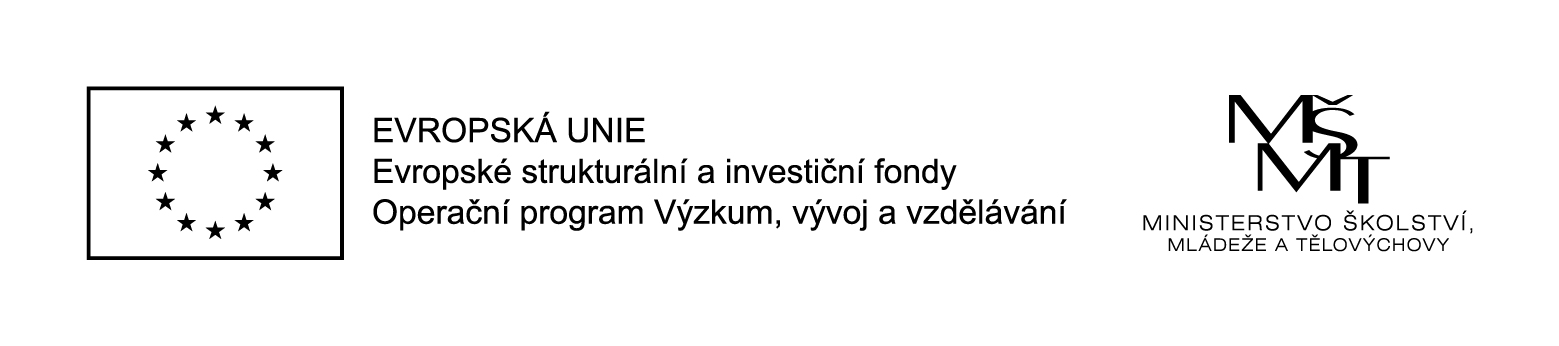 1. Na naší škole je ustavena Základní organizace Českomoravského odborového svazu pracovníků školství České republiky. 
Výbor ZO ČMOS velmi dobře spolupracuje s vedením školy při řešení mnoha různých otázek a problémů týkajících se především pracovně-právních záležitostí zaměstnanců školy.

2. Ředitelka školy se pravidelně účastní všech akcí určených pro vedoucí pracovníky, školu zastupuje při jednání s úřady a spolupracuje především s vedením obce Vranovice a Krajským úřadem v Brně.

3. Při škole pracuje školská rada, se kterou vedení a ředitelka školy spolupracují. Výsledkem je vytváření co nejlepších podmínek a nejvhodnějšího prostředí pro výuku a výchovu žáků naší školy.4. V r.2015 si angažovaní rodiče založili Spolek přátel školy ve Vranovicích. Spolek pomáhá škole organizovat nejrůznější aktivity a podporuje výchovu dětí a žáků.
5. Při plnění úkolů ve vzdělávání spolupracuje naše škola s dalšími organizacemi, které nabízejí vzdělávací a výchovné pořady, programy, soutěže, besedy a semináře. Tyto akce doplňují a zpestřují školní výuku žákům nebo slouží k dalšímu vzdělávání pedagogických pracovníků: 
-   NIDV Brno-   SSŠ Brno-   SVČ Lužánky
-   DDM Junior
-   Knihovna J. Mahena
-   Hvězdárna a planetárium M. Koperníka-   Moravské muzeum-   Technické muzeum-   Zoologická zahrada-   Anthropos-   Botanická zahrada-   Rezekvítek – školské zařízení pro EVVO-   Lipka - školské zařízení pro EVVO-   Janáčkovo divadlo, Mahenovo divadlo, Divadlo Polárka-   Divadlo Radost-   Kulturní centrum Vranovice
-   Farnost Vranovice
-   PPP Brno, Židlochovice   -   Asociace školních sportovních klubů (AŠSK)-   SDH Vranovice-   TJ Vranovice aj.
6. Prostory školní tělocvičny slouží k veřejné tělovýchovné aktivitě vranovických dětí a občanů, např. kondiční cvičení pro ženy, aerobic, taneční kroužky aj. Posláním naší školy je vzdělávat a vychovávat žáky tak, aby byli dobře připraveni ve všech složkách výchovy a vzdělání na vyšší typy škol, kam přecházejí. V systematické práci s nimi je vedeme k samostatnému myšlení, ke každému z nich přistupujeme individuálně a snažíme se o všestranný harmonický rozvoj osobnosti žáka.Učíme je stanovit pravidla chování a dodržovat je, spolupracovat a komunikovat, získávat sociální dovednosti, utvářet si pozitivní postoje k sobě samému i k druhým.Myslím si, že sbor pedagogických pracovníků a provozních zaměstnanců naší školy vytváří žákům velmi dobré podmínky jak pro získání základního vzdělání, tak pro rozvoj jejich individuálních zájmů a jejich profilace tak, aby všechny získané znalosti, vědomosti a dovednosti mohli uplatnit ve svém budoucím životě.…………………………………..                         				                                			 Mgr. Hana Pokorná							                        		   ředitelka školyVe Vranovicích 1.9.2017Výroční zpráva o činnosti školyza školní rok  2016/2017obsahI.  Základní  ÚDAJE  O  školEII.  PŘEHLED  OBORů  VZDĚLÁNÍPočet třídPočetročníkůPočet žáků Průměrný počet žáků na tříduKapacita 1.stupeň6512921,5-2.stupeň5411823,6-Celkem11924722,55380Název vzdělávacích programůČíslo jednacíRočníkŠVP ZŠ a MŠ Vranovicevčetně přílohy pro vzdělávání žáků s lehkým mentálním postižením362/20161.- 9. ročník     MŠPočet odděleníPočet dětíPočet učitelekKapacitaCelkem        4     72          6       72ŠDPočet odděleníPočet dětíPočet vychovatelůPrůměrný počet žáků v odděleníKapacitaCelkem374324,6690     MŠPočet kroužkůPočet dětíPrůměrný počet žáků na kroužekPočet vychovatelůCelkem        6     88         14,6          6III.  Rámcový popis personálního zabezpečení činnosti školyJméno učiteleaprobacetřídnictvíMgr. Sedláčková Jana1.st., sp.Pg3.AMgr. Nečasová Romana1.st. 4.AMgr. Hnízdová EvaRj, sp.Pg5.AMgr. Lásková Yveta1.st.1.AMgr. Machová Irena1.st., Aj pro 1.st.2.BMgr. Stejskalová Petra1.st.2.AMgr. Hubíková Hana1.st., Aj pro 1.st.Mgr. Pokorná Hana 1.st., TVŘŠJméno učiteleaprobace, učí třídnictvíMgr. Masaříková JanaM-Ch; metodik prevence, 9.AMgr. Odložilíková SvatavaM-FMgr. Kovaříková LudmilaČ-OV8.AMgr. Beňušová BlankaM-ZZŘŠMgr. Lastomirská AndreaBi-Vv, koordinátor EVVO7.AMgr. Suchánková LucieNJ - DBc.   Martin Třináctý učí TV, HV, AJMgr. Rubášová AlenaMgr. Černá DagmarČj-OV, AjNJ–ČJ, Aj6.AMgr. Říhovská ZdeňkaOV-RJ; Volba povolání, výchovné poradenství, DMgr. Jakub KuřímskýInf, TČ, VV, metodik ICTMgr. Renata KarpíškováM-TV, HV6.BJméno učitelkyzařazenítřídaGalbavá Monika, DiSvedoucí učitelkaKoťátkaHladíková HanaučitelkaŽabičkyKristýna FröhlichováučitelkaKáčátkaUhlíková KateřinaučitelkaKuřátkaMgr. Majorová MartaučitelkaKoťátkaŠturmová IvetaučitelkaKáčátkaMgr. Manková Martinaučitelka, sp.Pg přípravná třídaJménofunkceKneblová Dagmarvedoucí vychovatelka I.odd.Zedníčková Zuzanavychovatelka II.odd.Bc. Novotná Šárkavychovatelka III.odd.Název kroužkuvyučujícíročníkyŠkolní klubBasketbalKuřímský6. - 9.Taneční/CrazyČápováMŠ - 9.Čtyřlístek BednářováMŠ - 9.Humanitní kroužekKovaříková9.KlávesyPantáková1. - 9.PřehazovanáLastomirská6.- 9.Kondiční cvičeníKarpíšková7.-8.Projektové kroužkyLogika a deskové hryNečasová       Pokorná2. - 4.Pohybové hry a soutěže ( ŠD 1)TřináctýPohybové hry a soutěže ( ŠD 2)TřináctýPohybové hry a soutěže ( ŠD 3)TřináctýDoučováníLáskováStejskalováMachováMankováMasaříkováSedláčkováHnízdová1.-8.Školní kroužkyPříprava na SŠ z ČJKovaříkováMimoškolní kroužkyVýtvarný (ZUŠ)Taneční (ZUŠ)Angličtina s rodilým mluvčím 4. - 9.Šikovné ručkyNolčová1. - 2.Šikovné ručkyNolčová3. - 9.FotokroužekŘíhová  Fyzický/Přepočtený%Celkový počet pedagogických pracovníků          34/28,27z toho odborně kvalifikovaných 33/27,2797,05UčiteléUčiteléVěkMužiŽenydo 35 let1635-50 let1        14 více12Pracující důchodci nepobírající důchod0Pracující důchodci pobírající důchod0Celkem234Mateřská a rodičovská dovolená-   2IV.  Zápis k povinné školní docházce, k předškolnímu vzdělávání, Přijímací řízení na střední školyPočet rozhodnutíPočet odvoláníPřijetí k povinné školní docházce        39             0Odklad povinné školní docházky         60Dodatečné odložení povinné školní docházky         00Další rozhodnutí ŘŠ ve správním řízení:o přijetí do MŠo nepřijetí do MŠo přijetí nového žáka do ZŠo přijetí do přípravné třídy         35         7         23          70000RočníkPočet žáků%9. ročník301007. ročník005. ročník312Celkem absolvuje33                   13,36V.  Výsledky vzdělávání žákůRočníkPočet žákůProspělo svyznamenánímProspělo svyznamenánímProspělo Prospělo Neklasifikováno/Neprospělo Neklasifikováno/Neprospělo   I.pol.II.pol.  I.II.  I. II.Celkem za školu248176164708310Stupeň chováníPočetPočet% z počtu všech žáků školy% z počtu všech žáků školyI.pol.II.po.I.pol.II.pol.2000030000třídaČeský jazykloniMatematikaloni5.A61%81%61%75%VI. Poradenské služby ve škole, prevence rizikového chováníVII. Vyhodnocení aktivit EVVOCíleTermínÚčast žákůZodpovídáSpoluprácePoznámky - doloženíTermín splnění Název akceSpolupráce s místními ekocentry celoročně1. stupeň2. stupeňTUkoordinátor EVVOLipka, Trkmanka, ekocentrum BrnoZápis v TK, článek, fotodokumentaceZOO Brno, Lipka BrnoZabezpečit výukové programy celoročně1. stupeň2. stupeňTUkoordinátor EVVOMístní ekocentraZápis v TK, článek, fotodokumentace- 21. 10. 2016 – 9. A – ZOO Brno „Záchrana velkých zvířat JV Asie“- 20. 12. 2016 - ZOO Brno „Kdo tady zpívá?“ - 7. A- 27. 1. 2017 - „Příběhy ze starého stromu“ 3. A, 4. A Lipka Brno- 31. 3. 2017 – LIPKA Brno, „Hospodářství u Šnofouse“ žáci 2. A a 2. B- 5. 4. 2017 – LIPKA Brno, Jarní probuzení, 2. B- 8. 3. 2017 – LIPKA Brno, žáci 3. A, 4. A, „Za vůní bylin a koření“- ZOO park Vyškov - 4. A - 20. 5. 2017 - ZOO Brno, 6. A - „Čím se živí?“- 16. 5. 2017 - ZOO Brno, 6. B - „Čím se živí?“- 12. 5. 2017 - ZOO Brno, 8. A - „Etologie“- 15. 5. 2017 - ZOO Brno10. 5. 2017 - ZOO Brno, 3. A – „Kdo má všech pět pohromadě?“Terénní výukaPodzimjaro2. stupeňVyučující Př, ZZápis v TK- Terénní výuka přírodovědných praktik 7. ročník, určování bezobratlých, sběr přírodnin – herbář listů, rybník Stříbrňák, květen 2016, červen 2016, Využití odpadního materiálu ve výuce a podobněceloročně1. stupeň2. stupeňVyučující VV, PČ,…rodičeceloročněPodporovat recyklaciceloročně1. stupeň2. stupeňTUkoordinátor EVVORemat, Eko-kom, Asekol,…Sběr elektrospotřebičů a baterií, vývoz květen 2016Zapojovat se do soutěží s EVVO tematikouceloročně2. stupeňkoordinátor EVVOZOO Brno,….JM Školyčlánek, fotodokumentace- 31. 3. 2017 - „Den ptactva“ žáci 7. A a 9. A- 9. 10. 2016 – „Den přírodních věd“, ZOO Brno            (žáci 8. A a 9. A)- Biologická olympiáda – okresní kolo – 10. 4. 2017- Biologická olympiáda – krajské kolo – 25. 6. 2017Zapojování se do charitativních projektůceloročně1. stupeň2. stupeňTUkoordinátor EVVOCHRPA,…ČlánekVybraná suma Dobrý Anděl – 9 500 Kč    ŽIVOT DĚTEM – sbírka, prodej upomínkových předmětůOrganizování soutěží s EVVO tematikouceloročně1. stupeň2. stupeňkoordinátor EVVOčlánek, fotodokumentaceFotosoutěž „ Fotíme přírodu“, žáci 2. stupně (diplomy, odměny)Fotosoutěž: “Označení obalů bez palmového oleje“1.2. 2017 – „Den bez palmového oleje“ celoškolní akceOrganizovat přednášky pro veřejnostPodzimjaro2. stupeňkoordinátor EVVOAnabell Brno,….článek, fotodokumentaceOznačení výrobků v místním obchodě CBA: Bez palmového oleje (zvýšení informovanosti veřejnosti o dané problematice)Udržování místních tradicceloročně1. stupeň2. stupeňTUkoordinátorObecčlánek, fotodokumentace- ŠD – „Posezení s koledami“ - 21. 12. 2016- Vánoční besídky - 22. 12. 2016- Vánoční koncert v kostele - 22. 12. 2016- ŠD – Výroba vánočních přáníček – 14. 12. 2016- Dětský maškarní ples- 26. 2. 2017- ŠD – Valentýnská dílna - 9. 2. 2017- ŠD – Velikonoční vyrábění - 6. 4. 2017- ŠD – Den matek – vyrábíme přáníčka – 10. 5. 2017- 10. 11. 2016 - Den svatého Martina, 2. A, 2. BOrganizovat sběrové akcePodzimjaro1. stupeň2. stupeňkoordinátor EVVORemat, Asekol, Eko-kom Článek - web školy- Sběr papíru 13. 10 – 14. 10. 2016 (koupě podsedáků, 1. stupeň)Organizovat přednášky pro žáky školyceloročně2. stupeňkoordinátor EVVOčlánek, fotodokumentace- program proti AIDS - 7. A, 8. A - 22. 5. 2017- 11. 10. 2016 – „Poruchy příjmu potravy“ – přednáška Anabell, Brno 7. A, 8. A, 9. A- 8. 11. 2016 – CANISTERAPIE, 1. A31. 10. 2016 – CANISTERAPIE, 4. AOrganizovat exkurze zaměřené na EVVOceloročně1. stupeň2. stupeňVyučující 1. stupeňVyučující Př, Z, FCEV Pálavačlánek, fotodokumentace- 7. 3. 2017 – spalovna Brno SAKO, 8. A- 16. 5. 2017 - Expedice Pálava, 9. A12. 9. 2017 – Židlochovická rozhledna, 4. AOrganizovat projektové dny s EVVO tematikouduben1. stupeň2. stupeňkoordinátor EVVOLáskováEkocentra,…Zápis v TK, článek, fotodokumentace- „Den Země“ - 21. 4. 2017- 1. 2. 2017 – „Den bez palmového oleje“- 29. 3. 2017 – „Třídy, zvířata a video“ 3. ARealizovat přírodovědné vycházkyceloročně1. stupeň2. stupeňVyučující 1. stupeňVyučující Př, Z + ŠDčlánek, fotodokumentace- přírodovědná praktika, 7. ročník, rybník Stříbrňák, červen 2017- 12. 10. 2016 – 5. A - Podzimní vycházka, Výhon Židlochovice- ŠD – Hrátky na sněhu a ledu, 11. 1. 2017- ŠD – Rozloučení se zimou – vycházka k řece, 30. 3. 2017- Návštěva pískovny - Hrušovany; 6. B a 7. A – 1. 6. 2017- ŠD – Výlet do Žabčic - staré hradisko, 20. 5. 2017- Expedice Pálava, 9. A - 16. 5. 2017- Stezka TGM, Hustopeče- 5. 5. 2017, 5. A- 24. 4. 2017 – Hustopeče, koně, 6. ASpolupracovat s rodiči celoročně1. stupeň2. stupeňTUkoordinátor EVVOčlánek, fotodokumentace- Společná akce žáků 6. B třídy s rodiči na hřišti SK - 3. 6. 2017- Vystoupení pro rodiče – žáci 2. B - 19. 6. 2017- ŠD – Výlet do Žabčic - staré hradisko – 20. 5. 2017 (SO)- třídní besídka žáků 5. A pro rodiče – 23. 2. 2017- 9. 6. 2017 – turnaj v přehazované plus táborák, 7. A Podporovat mezigenerační setkáváníceloročně1. stupeň2. stupeňTUkoordinátor EVVODPS VranoviceSpolek přátel školyčlánek, fotodokumentace- Mikuláš v DPS, MŠ, ZŠ (žáci 7. A a 9. A třídy)- akce s rodiči (viz výše)- 3. 4. 2017 – Čtení ve školce, 5. AOrganizovat terénní výletyceloročně1. stupeň2. stupeňTUčlánek, fotodokumentaceŠkolní výlety:- 13. 6. 2017 - Židlochovice, Výhon, 1. A- 14. 6. 2017 - Excalibur City (Hatě u Znojma), 2. A, 2. B- 15. 6. 2017 - Archeoskanzen Modrá, Baťův kanál, 3. A, 4. A- 9. 6. 2017 - Hlína, Ivančice, 5. A- 9. 6. 2017 – Valtice - Stezka bosou nohou, 6. B- 13. 6. 2017 - Mikulov zámek, Kopeček, 6. ASpolupracovat s místními organizacemiceloročně1. stupeň2. stupeňTUkoordinátor EVVOVčelaři, hasiči, rybáři,….článek, fotodokumentaceProgram „Hasík“ pro žáky 2. A, 2. B – 12. 6. 2017Program „Hasík“ pro žáky 6. A. 6. B – 15. 6. 2017Spolupracovat s firmami v oblasti EVVOceloročně1. stupeň2. stupeňkoordinátor EVVORemat, Asekol, Eko-komVývoz baterií a elektrospotřebičů, červen 2017VIII. DALŠÍ VZDĚLÁVÁNÍ PEDAGOGICKÝCH PRACOVNÍKůBEŇUŠOVÁKlima se otepluje. Dochází voda. Blíží se války o vodu. Co když je ale všechno jinak?Zákon o pedagogických pracovnících – připravované změny týkající se kariérního řáduExtrémismus a radikalismus v ČRInformační seminář o způsobu vykazování údajů o podpůrných opatřeníchPlán pedagogické podpory s žákem na ZŠ v rámci 1. stupně PO (školení sborovny)ČERNÁPlán pedagogické podpory s žákem na ZŠ v rámci 1. stupně PO (školení sborovny)HORKÁPlán pedagogické podpory s žákem na ZŠ v rámci 1. stupně PO (školení sborovny)HNÍZDOVÁPlán pedagogické podpory s žákem na ZŠ v rámci 1. stupně PO (školení sborovny)HUBÍKOVÁPlán pedagogické podpory s žákem na ZŠ v rámci 1. stupně PO (školení sborovny)KARPÍŠKOVÁZdraví nás baví II.Jak mít úspěch v hodináchPlán pedagogické podpory s žákem na ZŠ v rámci 1. stupně PO (školení sborovny)KNEBLOVÁ---KOVAŘÍKOVÁGoogle Certified Teacher - s osvědčením a zkouškami
Seminář Allana Carringtona (Plzeň)  http://www.padagogy.cz/?p=98
timemanagement - Praktické osobní projektové řízení 2x http://seerce.com/popr2016/t1description.php
Posuňte své prezentace na vyšší úroveň (Naučme se) - https://www.naucmese.cz/kurz/posunte-sve-prezentace-na-vyssi-uroven
Kurz tvůrčího psaní - https://www.naucmese.cz/kurz/kurz-tvurciho-psani-jak-srset-napady
Kde a jak hledat odbornou literaturu (MZK) https://www.mzk.cz/sluzby/akce/kde-jak-hledat-odbornou-literaturu-10
Kde hledat odborné zahraniční články https://www.mzk.cz/sluzby/akce/kde-hledat-odborne-zahranicni-clanky-0?utm_source=newsletter&utm_medium=email&utm_campaign=2016-02+NewsletterPlán pedagogické podpory s žákem na ZŠ v rámci 1. stupně PO (školení sborovny)KUŘÍMSKÝPlán pedagogické podpory s žákem na ZŠ v rámci 1. stupně PO (školení sborovny)LÁSKOVÁPlán pedagogické podpory s žákem na ZŠ v rámci 1. stupně PO (školení sborovny)LASTOMIRSKÁZdraví nás baví II.Vzdělávání pracovníků v zoologických zahradáchJak mít úspěch v hodináchCesta k potravinové svobodě – e-learningový kurz + dvoudenní setkání v PrazePlán pedagogické podpory s žákem na ZŠ v rámci 1. stupně PO (školení sborovny)MACHOVÁPlán pedagogické podpory s žákem na ZŠ v rámci 1. stupně PO (školení sborovny)MASAŘÍKOVÁSetkání školních metodiků prevenceKomplexní řešení výskytu rizikového chování ve školách, PPP BřeclavŠkolní šikanování, PPP BřeclavPlán pedagogické podpory s žákem na ZŠ v rámci 1. stupně PO (školení sborovny)NEČASOVÁPlán pedagogické podpory s žákem na ZŠ v rámci 1. stupně PO (školení sborovny)NOVOTNÁPlán pedagogické podpory s žákem na ZŠ v rámci 1. stupně PO (školení sborovny)ODLOŽILÍKOVÁDeutsch creativ (Hueber)Plán pedagogické podpory s žákem na ZŠ v rámci 1. stupně PO (školení sborovny)POKORNÁZákon o pedagogických pracovnících – připravované změny týkající se kariérního řáduInformační seminář o způsobu vykazování údajů o podpůrných opatřeníchPlán pedagogické podpory s žákem na ZŠ v rámci 1. stupně PO (školení sborovny)ŘÍHOVSKÁHabsburkové a české země v 19. a 20. stoletíČeská šlechta v konfrontaci s totalitními režimyPlán pedagogické podpory s žákem na ZŠ v rámci 1. stupně PO (školení sborovny)SEDLÁČKOVÁZvládání problematických žáků II.Ukázka lektorského programu pro 1. stupeň, Moravská galerie BrnoPlán pedagogické podpory s žákem na ZŠ v rámci 1. stupně PO (školení sborovny)STEJSKALOVÁJazykové hry v hodinách ČJ Plán pedagogické podpory s žákem na ZŠ v rámci 1. stupně PO (školení sborovny)SUCHÁNKOVÁPorozumět 20. století. Historická dílna pro učitele dějepisu a základů společenských věd na středních školách Jak vyučovat o holokaustu Hodnotové vzdělávání (40 hod. v průběhu roku)Plán pedagogické podpory s žákem na ZŠ v rámci 1. stupně PO (školení sborovny)TŘINÁCTÝPlán pedagogické podpory s žákem na ZŠ v rámci 1. stupně PO (školení sborovny)ZEDNÍČKOVÁLegislativa pro ŠD + Inkluze + Asertivní technikyTŘÍDA 1.Azáří 2016Seiferos – výukový programlistopad 2016CanisterapieVánoční jarmarkprosinec 2016Besídka pro rodičeleden 2017Etiketa a školní řádúnor 2017Recitační soutěž – školní kolobřezen 2017Návštěva místní knihovnyduben 2017Koncert Forrest Gump 1Mobilní planetáriumPoskytování 1. pomociČtyřlístek v pohádce, Brnokvěten 2017Program – Zdravé zoubkyčerven 2017Školní výlet – Výhon, ŽidlochoviceTŘÍDA 2.Azáří 2016Seiferos – výukový programPutování za písmenky, Rajhradříjen 2016Všelijaká koukátka (Mahenovo divadlo)listopad 2016Den sv. Martina – projektový denRozsvěcení vánočního stromu - vystoupeníVánoční jarmarkPernštejni – Vikingové 1prosinec 2016Vánoční koncert - vystoupeníleden 2017Etiketa a školní řádúnor 2017Recitační soutěž – školní kolobřezen 2017Návštěva místní knihovnyEkocentrum Lipka – Hospodářství u Šnofouse, Brnoduben 2017Koncert Forrest Gump 1Mobilní planetáriumPoskytování 1. pomocikvěten 2017Program – Zdravé zoubkyčerven 2017Školní výlet – Excalibur City (Hatě u Znojma)TŘÍDA 2.Bzáří 2016Seiferos – výukový programPutování za písmenky, Rajhradříjen 2016Všelijaká koukátka (Mahenovo divadlo)listopad 2016Den sv. Martina – projektový denRozsvěcení vánočního stromu - vystoupeníVánoční jarmarkPernštejni – Vikingové 1prosinec 2016Vánoční koncert - vystoupeníleden 2017Etiketa a školní řádúnor 2017Recitační soutěž – školní kolobřezen 2017Návštěva místní knihovnyEkocentrum Lipka – Jarní probuzení, Brnoduben 2017Koncert Forrest Gump 1Mobilní planetáriumPoskytování 1. pomocikvěten 2017Program – Zdravé zoubkyčerven 2017Školní výlet – Excalibur City (Hatě u Znojma)TŘÍDA 3.Azáří 2016Seiferos – výukový programPutování za písmenky, Rajhradříjen 2016Jája a Pája (Divadlo Radost)listopad 2016VIDA Brno, MikrohrdinovéVánoční jarmarkPernštejni – Vikingové 1prosinec 2016Divadelní představení pro rodiče: Tři prasátkaleden 2017Ekocentrum Lipka – Tajemství starého stromu, Brnoúnor 2017Program Podané rucebřezen 2017Návštěva místní knihovnyEkocentrum Lipka, Brnoduben 2017Koncert Forrest Gump 1Mobilní planetáriumPoskytování 1. pomocikvěten 2017Program – Zdravé zoubkyZOO s průvodcem Brnočerven 2017Školní výlet – Archeoskanzen Modrá, Baťův kanálTŘÍDA 4.Azáří 2016Seiferos – výukový programDopravní výchova – teoretická + praktická částPutování za písmenky, RajhradTělovýchovná akce, Výhon Židlochoviceříjen 2016CanisterapieBeseda Senioři a dětiČtenářské dílny (průběžně 2 měsíce)listopad 2016Vánoční jarmarkPernštejni – Vikingové 1prosinec 2016VIDA Brno, Hustej programleden 2017Ekocentrum Lipka, Brnoúnor 2017Program Podané rucebřezen 2017Návštěva místní knihovnyEkocentrum Lipka, Brnoduben 2017Koncert Forrest Gump 2Mobilní planetáriumPoskytování 1. pomocikvěten 2017Divadlo Radost – Bylo nás pětProgram – Zdravé zoubkyčerven 2017Školní výlet – Archeoskanzen Modrá, Baťův kanálTŘÍDA 5.Azáří 2016Seiferos – výukový programProcházka centrem Brna (TIC Brno, vlastivěda)říjen 2016Beseda Senioři a dětilistopad 2016Vánoční jarmarkPernštejni – Vikingové 1prosinec 2016VIDA Brno, Kuličko-cinko-strojeleden 2017Louskáček (Janáčkovo divadlo)únor 2017Třídní besídka pro rodiče (odpolední akce)březen 2017Návštěva místní knihovnyduben 2017Koncert Forrest Gump 2Mobilní planetáriumPoskytování 1. pomocikvěten 2017Hustopeče – naučná stezka Po stopách TGMčerven 2017Školní výlet – Hlína, IvančiceTŘÍDA 6.Azáří 2016Seiferos – výukový programříjen 2016Adaptační program, IvančicePlanetárium Brno, Sluneční superbouřelistopad 2016Vánoční jarmarkPernštejni – Vikingové 2leden 2017Zeměpisné promítání – Papua, cesta za lidojedyduben 2017Koncert Forrest Gump 2Exkurze – Hustopečekvěten 2017Výukový program v ZOO Brno, Čím se živí?Divadlo Polárka – Klapzubova jedenáctkačerven 2017Školní výlet – Mikulov, Svatý KopečekTŘÍDA 6.Bzáří 2016Seiferos – výukový programříjen 2016Adaptační program, IvančicePlanetárium Brno, Sluneční superbouřelistopad 2016Vánoční jarmarkPernštejni – Vikingové 2leden 2017Zeměpisné promítání – Papua, cesta za lidojedyduben 2017Koncert Forrest Gump 2květen 2017Výukový program v ZOO Brno, Čím se živí?červen 2017Pískovna HrušovanyŠkolní výlet – Valtice, Stezka bosou nohouTŘÍDA 7.Azáří 2016Seiferos – výukový programříjen 2016Přednáška Anabell Brno, poruchy příjmu potravylistopad 2016Vánoční jarmarkPernštejni – Vikingové 2prosinec 2016Výukový program v ZOO Brno, Kdopak to tady zpívá?leden 2017Zeměpisné promítání – Papua, cesta za lidojedyduben 2017Koncert Forrest Gump 3Zeměpisné promítání – Vietnam, brána do Indočíny; BrnoDílny na SŠ grafické, Brnokvěten 2017Projektová hodina Nj – Rakouský institut, BrnoPreventivní program – společně proti AIDSŠkolní výlet – Permonium Oslavanyčerven 2017Pískovna HrušovanyTŘÍDA 8.Azáří 2016Seiferos – výukový programříjen 2016Přednáška Anabell Brno, poruchy příjmu potravylistopad 2016Vánoční jarmarkPernštejni – Vikingové 2leden 2017Zeměpisné promítání – Papua, cesta za lidojedybřezen 2017SAKO Brno, exkurzeduben 2017Koncert Forrest Gump 3Zeměpisné promítání – Vietnam, brána do Indočíny; Brnokvěten 2017Výukový program v ZOO Brno, EtologiePreventivní program – společně proti AIDSčerven 2017Školní výlet – Laser Game, BrnoTŘÍDA 9.Azáří 2016Seiferos – výukový programÚřad práce Brnoříjen 2016Přednáška Anabell Brno, poruchy příjmu potravyVýukový program v ZOO Brno, Záchrana velkých zvířat, JV Asielistopad 2016Vánoční jarmarkPernštejni – Vikingové 2Miniveletrh středních škol, Vranoviceleden 2017Zeměpisné promítání – Papua, cesta za lidojedyúnor 2017Preventivní program v Divadle Bolka Polívky, Prokrastinaceduben 2017Koncert Forrest Gump 3Divadlo Polárka – Naše třídakvěten 2017Expedice Pálava – naučnou stezkou s průvodcemčerven 2017Školní výlet – Špilberk, BrnoRozloučení na OÚ VranoviceX.  VÝSLEDKY INSPEKČNÍ ČINNOSTI provedené ČŠI                                         XI.  AUTOEVALUACE ŠKOLYXII.  ZPRÁVA O HOSPODAŘENÍ ŠKOLY UkazatelPoskytnuto
k 31. 12. 2016 v Kč    Čerpáno
k 31. 12. 2016v Kč12Neinvestiční dotace- přímé náklady na vzdělávání celkem (účelový znak 33353)13 942 600,0013 942 600,00V tom:Platy 9 999 300,009 999 300,00OON (dohody) 58 000,0058 000,00Ostatní (pojistné+FKSP+ONIV)              3 885 300,003 885 300,00UkazatelPoskytnuto
k 31. 12. 2016 v Kč    Čerpáno
k 31. 12. 2016v Kč12Ostatní (pojistné+FKSP+ONIV)3 885 300,003 885 300,00Z toho čerpáno:Učebnice                  113 630,00Učební pomůcky51 111,17Učební pomůcky – speciální výukové problémy22 765,00Učební pomůcky 1. třída, integrované děti5 699,00Cestovné18 618,00Plavání15 780,00Náhrada nemoc22 675,00Sociální a zdravotní pojištění3 407 911,004,2 0/0043 173,20Tvorba FKSP150 329,63Vzdělávání zaměstnanců25 180,00Ochranné pracovní pomůcky8 428,00UkazatelPoskytnuto
k 31. 12. 2016 v Kč    Čerpáno
k 31. 12. 2016v Kč12Rozvojový program na Zvýšení platů pracovníků regionálního školství(účelový znak 33052)348 303,00348 302,75V tom:Platy257 050,00     257 050,00Sociální a zdravotní pojištění 87 397,0087 397,00FKSP              3 856,003 855,75Vratka při finančním vypořádání k 31. 12. 20160,250,25Čerpání projektu k 31. 12. 2016Platy 69 460,00Sociální a zdravotní pojištění23 616,00FKSP1 041,904,2 0/00291,70Čerpání celkem94 409,60ÚčetNázevNáklady-KčVýnosy-Kč501.1000Spotřební materiál – akce školy            7 742,00501.2000DDHM do 999,- Kč         69 967,51 501.2100ŠK-DDHM do 999,- Kč         20 288,40501.2200ŠD-13-DDHM do 999,- Kč         25 506,67501.2500ŠD-14-DDHM do 999,- Kč           8 061,02501.3000Čisticí prostředky         50 973,80501.4000Kancelářské potřeby         37 568,02501.6000Materiál na opravu a údržbu           8 250,30501.8000Odborná literatura, noviny, časopisy         14 800,30501.8200ŠK-časopisy              276,00501.9000Ostatní spotřeba materiálu         93 875,60501.9200ŠD-13-spotřeba materiálu         28 634,77501.9300ŠK-spotřeba materiálu         18 498,90501.9400Maškarní ples-odměny, spotřební materiál (z darů)           6 600,00501.9410Hmotné dary              495,00    501.9600Dary-podpora aktivit- spotřební materiál           5 884,50501.9700ŠD-14-spotřeba materiálu         12 660,38501.9800MŠ-3-edukace – spotřeba materiálu           2 623,00501.9810MŠ-3-kroužek Aj – spotřeba materiálu           3 130,00502.1100Energie - zemní plyn       446 720,30502.1200Energie – zemní plyn Aj              480,00502.1300Energie – zemní plyn edukace              150,00502.2000Energie – elektřina        208 978,00502.2200Energie – elektřina Aj              291,00502.2300Energie – elektřina edukace                91,00502.3000Vodné         43 490,60502.3100Stočné         23 830,80502.3120Stočné Aj                40,00502.3130Stočné edukace                13,00502.3200Vodné Aj                 74,00502.3300Vodné edukace                23,00511.1000Opravy a udržování       195 911,50512.1100Cestovné           1 143,00518.1000Ostatní služby         54 396,80518.1200Pronájem sportovní haly         50 000,00518.1300ŠK - ostatní služby           2 012,00518.1400Ostatní služby-akce školy       273 135,00518.1500Ostatní služby - startovné           2 900,00518.1700Ostatní služby – doprava              612,00518.1800Ostatní služby (z darů)           5 980,00518.3000Poštovné           3 162,00518.3200Revize         44 389,00518.4000Účetní poradenství           3 670,00518.4100Ostatní služby – školní informační kanál         21 540,00518.4500DDNM pod stanovenou hranici         25 108,00518.5000Zpracování mezd         78 495,00518.5500Údržba systému PC           5 954,00518.6000Poplatky za telefony         53 038,19518.6100Internet           9 980,00518.7000Odvoz odpadu         33 301,00518.9000Bankovní poplatky           8 128,00521.1300Platy – informatik         12 000,00521.1400Platy – učitelky MŠ          44 500,00 521.1600Platy – ranní družina         62 000,00521.2200OON OÚ           5 000,00521.2300OON – edukace – vlastní zdroje           2 700,00521.2700OON – kroužky – vlastní zdroje         27 320,00524.1300ZSP – informatik           3 000,00524.1400ZSP – učitelky MŠ          11 123,00524.1600ZSP – ranní družina         15 500,00524.2300ZZP – informatik           1 080,00524.2400ZZP – učitelky MŠ           4 005,00524.2600ZZP – ranní družina           5 580,00 525.13004,2 0/00 – informatik                50,40525.14004,2 0/00 – učitelky MŠ              186,90525.16004,2 0/00 – ranní družina              261,80527.1300Tvorba FKSP – informatik             180,00 527.1400Tvorba FKSP – učitelky MŠ             667,50 527.1600Tvorba FKSP – ranní družina             930,00527.2100Vzdělávání zaměstnanců         16 490,50527.3000Lékařské prohlídky zaměstnanců           1 050,00527.5000Příspěvky na stravování zaměstnanců         56 850,52 547.1000Manka a škody- školní úrazy           3 500,00547.2000Manka a škody – čipové karty MŠ               64,00 549.5000Pojištění majetku         37 489,20549.6000Pojištění právní ochrany         33 156,80551.1000Odpisy DHM           5 652,00558.1000Náklady z DDHM       323 682,40558.1200Náklady z DDHM – ŠD -13         12 853,46558.1300Náklady z DDHM - ŠK            2 503,00558.5000Náklady z DDHM – z ostatních darů         13 295,50 558.5100Náklady z DDHM – věcné dary           7 500,00 558.7000Náklady z DDNM          30 000,00602.1100Výnosy z prodeje služeb – akce školy     280 877,00648.1000Čerpání fondů (dary)       31 760,00 649.1100Ostatní výnosy – bez nákladů         3 120,00649.1200Ostatní výnosy – dary         7 995,00649.1300Ostatní výnosy – kauce čip. karty MŠ            100,00649.1400Ostatní výnosy – náhrada škody bez nákladů         1 090,00649.2000Úplata za předškolní vzdělávání      203 950,00649.2100Úplata ŠD        87 260,00649.2200Úplata ŠK        73 054,00649.2300Úplata edukace          5 600,00649.2400Úplata MŠ – kroužek AJ          8 325,00649.4000Post. pohl. SRPDŠ – ost. výnosy         43 527,00649.5000Ostatní výnosy – poškození učebnic          5 242,00662.1000Úroky            232,77672.1000OÚ-Výnosy VMVI z transferů    2 030 000,00Celkem   2 753 045,34    2 782 132,77Výsledek hospodaření – hlavní činnostVýsledek hospodaření – hlavní činnost29 087,4329 087,43ÚčetNázevNáklady-KčVýnosy-Kč502.1111Energie - zemní plyn         1 004,70502.2001Energie – elektřina            688,00502.3001Vodné             70,40502.3101Stočné             38,20504.1001Prodané zboží – mléko       46 496,00504.3001Prodané zboží – učební pomůcky       52 647,80518.1001Ostatní služby       12 887,00521.1001Platy          1 000,00521.2001OON         8 100,00524.1001ZSP            250,00  524.2001ZZP             90,00525.10014,2 0/00               4,00527.1001Tvorba FKSP             15,00602.1201Výnosy z PS-rod. ml. Aj kurzy            19 040,00602.1401Výnosy z PS – Třin. Aj kurzy            13 446,00603.1001Výnosy z pronájmu              8 300,00604.1001Výnosy z prodaného zboží-mléko            46 496,00604.3001Výnosy z prodaného zboží - učební pomůcky            59 890,00 Celkem   123 291,10          147 172,00Výsledek hospodaření – vedlejší činnostVýsledek hospodaření – vedlejší činnost                                  23 880,90                                    23 880,90  Náklady v KčVýnosy v Kč+ zisk/- ztrátaHlavní činnost   2 753 045,34    2 782 132,77     29 087,43Vedlejší činnost      123 291,10       147 172,00     23 880,90Celkový výsledek hospodařeníCelkový výsledek hospodařeníCelkový výsledek hospodaření    52 968,33XIII. ZAPOJENÍ ŠKOLY DO ROZVOJOVÝCH A MEZINÁRODNÍCH PROGRAMů a  projektůXIV.  Spolupráce s odborovými organizacemi, ORGANIZACEMI ZAMĚSTNAVATELů a dalšími partnery při  plnění úkolů ve vzděláváníXV.  Zhodnocení  a  závěr